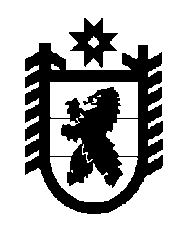 Российская Федерация Республика Карелия    РАСПОРЯЖЕНИЕГЛАВЫ РЕСПУБЛИКИ КАРЕЛИЯВнести в распоряжение Главы Республики Карелия от 11 мая 2010 года № 342-р (Собрание законодательства Республики Карелия, 2010, № 5, 
ст. 524;  № 10, ст. 1273; 2011, № 8, ст. 1196; 2012, № 7,  ст. 1319; № 10, 
ст. 1796; 2014, № 8, ст. 1411; № 10, ст. 1814; 2015, № 3, ст. 445; 2016, № 5, ст. 1010; № 6, ст. 1228, 1239) с изменением, внесенным распоряжением Главы Республики Карелия от 17 ноября 2016 года № 476-р, изменение,  исключив из состава антитеррористической комиссии в Республике Карелия Тельнова О.В. Временно исполняющий обязанности
Главы Республики Карелия                                                  А.О. Парфенчиковг. Петрозаводск6 апреля 2017 года№ 157-р